Appendix for “Death of Parent, Sibling, Spouse and Child in a Swedish National Sample and Risk of Subsequent Stress Reaction, Major Depression, Alcohol Use Disorder and Drug Use Disorder”Table 1 Details of the Data Set Used in These AnalysesTotal Population Register, containing information about year of birth, sex, family and marital status; Multi-Generation Register, linking individuals born after 1932 to their parents; the Longitudinal Integration Database for Health Insurance and Labor Market Studies (LISA) containing information about education from 1990 to 2014; the Hospital Discharge Register, containing hospitalizations for Swedish inhabitants from 1964-2017; Prescribed Drug Register, containing all prescriptions in Sweden picked up by patients from July 2005 to 2017; Outpatient Care Register, containing information from all outpatient clinics from 2001 to 2017; the Mortality register, containing data and cause of death between 1952 to 2018, and regional Primary Health Care Registers including data from Blekinge (2009 - 2016), Dalarna (2005 - 2013), Värmland (2005 - 2015), Kalmar Län (2007 - 2016), Sörmland (1992 - 2017), Uppsala Län (2005 - 2015), Västernorrland (2008 - 2015)  Norrbotten Län (2001 - 2014), Gävleborg (2010 - 2017), Gotland (2011 – 2018), Halland (2007 -  2014),  Jönköpings Län (2008 - 2014), Kronoberg (2006 - 2016), Skåne (1989 - 2018), Västerbotten (1992- 2018), Östergötland (1990 - 2014), Stockholms Län (2003 - 2016), and Västra Götaland (2000 - 2013). The time-periods varies due to the regional differences in the timing of digitalizing of the patient records. In addition, we used for AUD and DUD, the Crime Register that included national complete data on all convictions in lower court from 1973-2017; Swedish Suspicion Register that included national data on individuals strongly suspected of crime from 1998-2015; and the Mortality Register with dates and causes of death from 1952 until 2016.Table 2 Definitions of AUD and DUDTable 3Matching Variables for Exposed and Unexposed Individuals* Table 4 – Model FormulaTable 5Main Results of Association with Rates of Stress Response, Major Depression, Alcohol Use Disorder and Drug Use Disorder in the 2 years Before and After Death of a Parent, Sibling, Spouse and Child – Odds Ratios with 95% Confidence IntervalsTable 6 Comparison of the Association with Rates of Stress Response, Major Depression, Alcohol Use Disorder and Drug Use Disorder in the 2 years Before and After Death of a Parent, Sibling, Spouse When the Deceased Relative was < 65 Years of Age versus ≥ 65 Years of Age and when the Death of a Child was versus was not Accidental – Odds Ratios with 95% Confidence IntervalsTable 7Rates of ICD-10 Subforms of Stress Reactions in Individuals Exposed versus Unexposed to Death of a Sibling (F430 – acute stress reaction, F431 - Post-traumatic stress disorder, F432 - Adjustment disorders, F438 - Other reactions to severe stress and F439 - Reaction to severe stress, unspecified).Figures for Incident and Recurrent Cases of SR, MD, AUD and DUD – Note Differences in the Rates Depicted on the Y-Axis Figure 1a Parents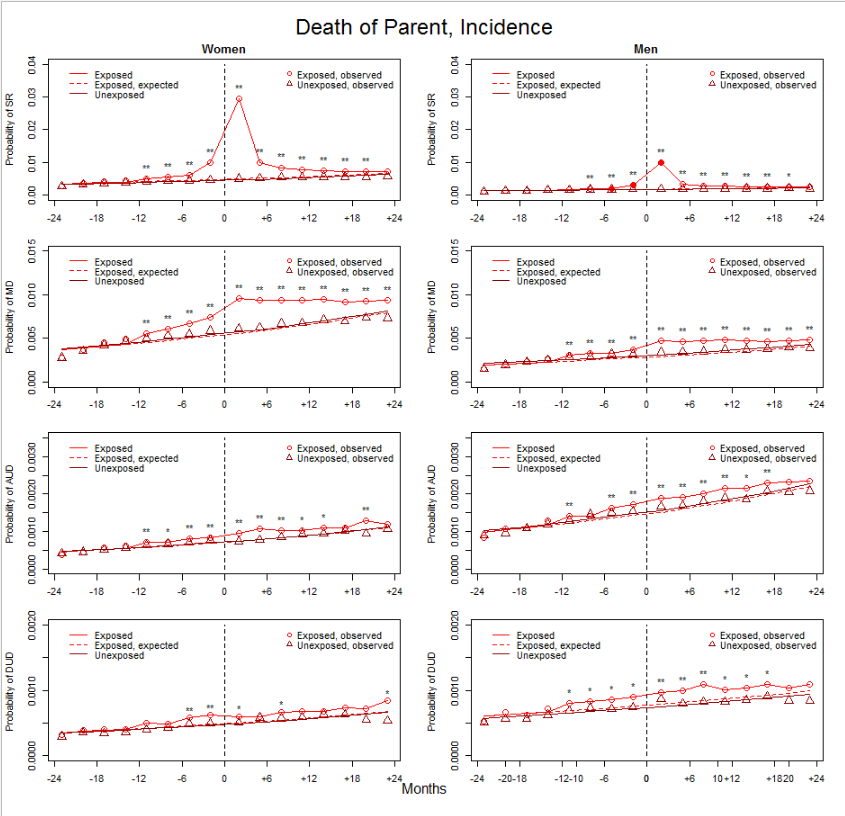 Figure 1b Parents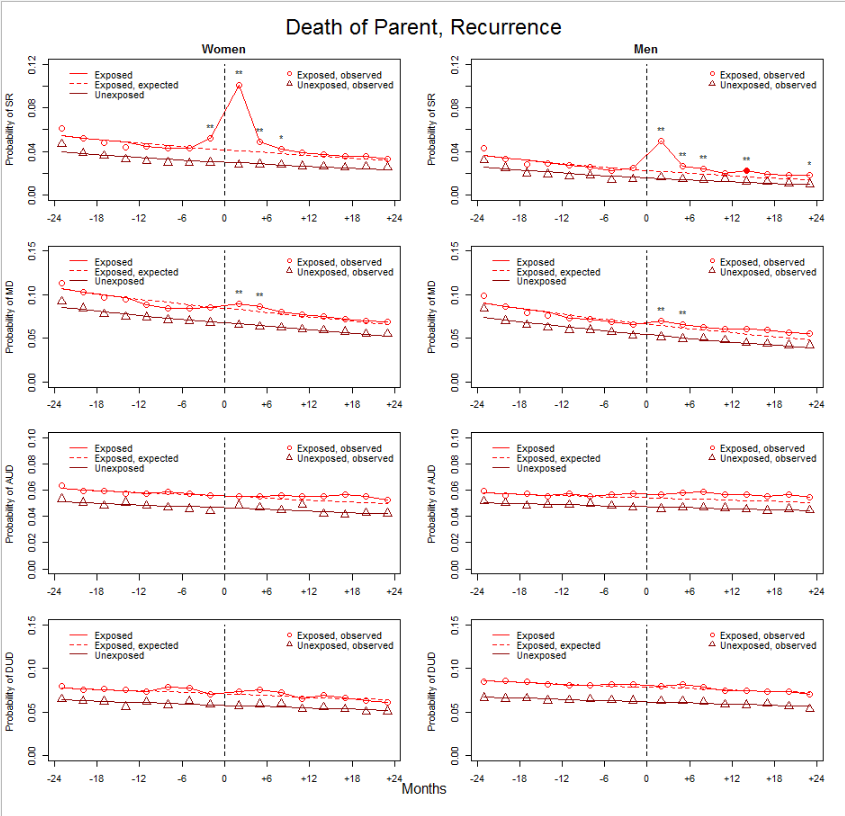 Figure 2a Siblings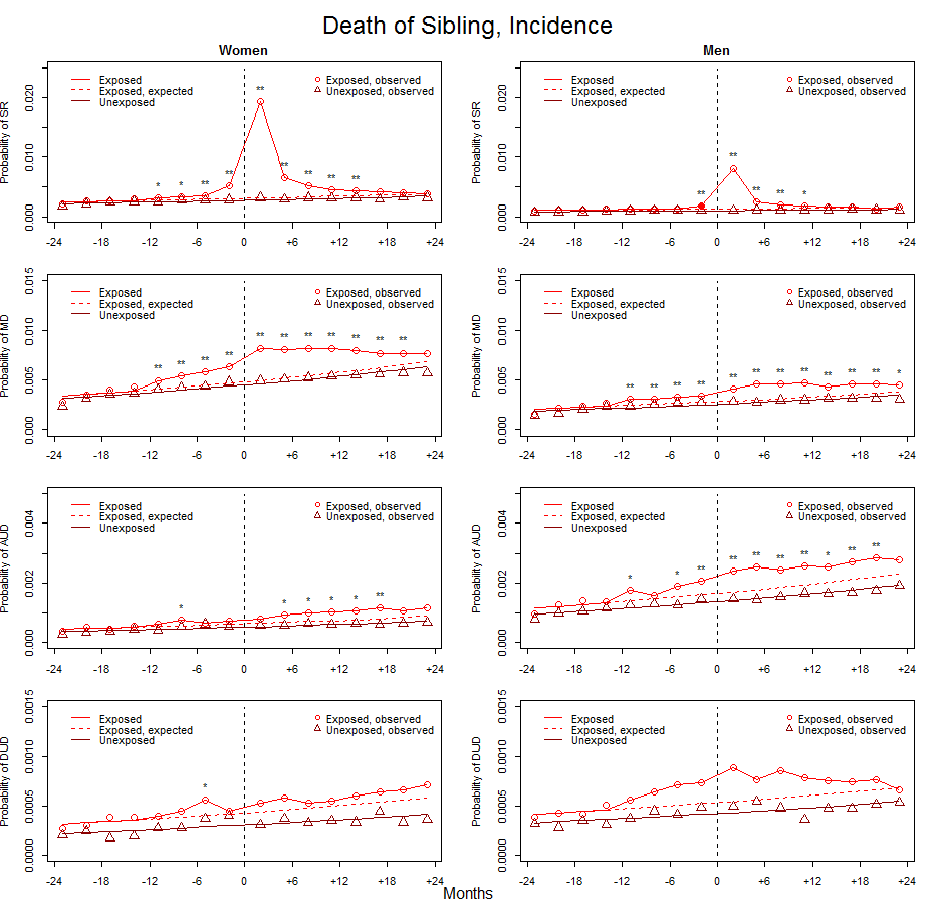 Figure 2a Siblings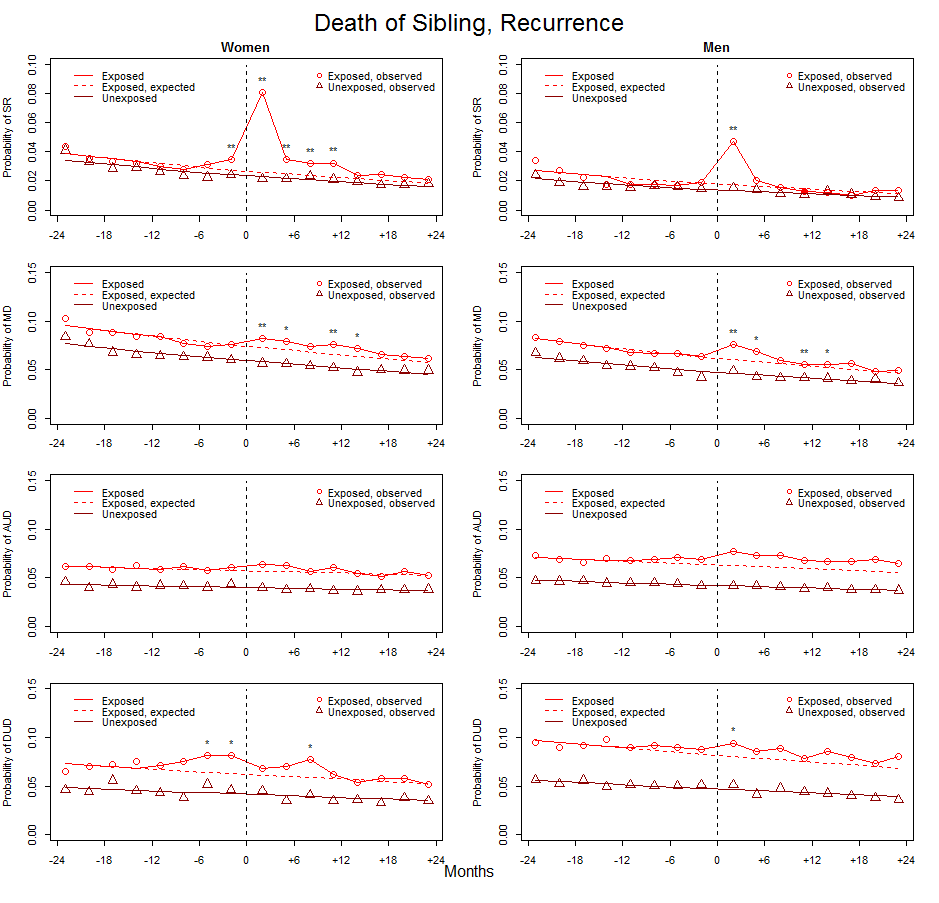 Figure 3a Spouses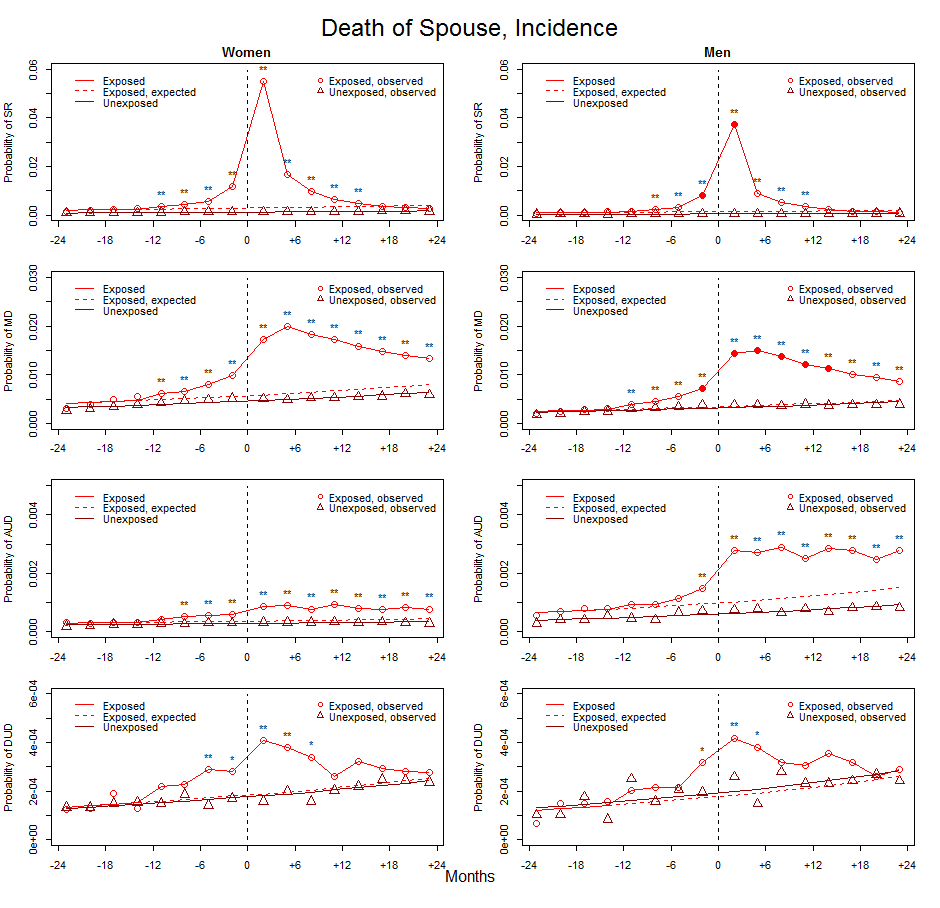 Figure 3b Spouses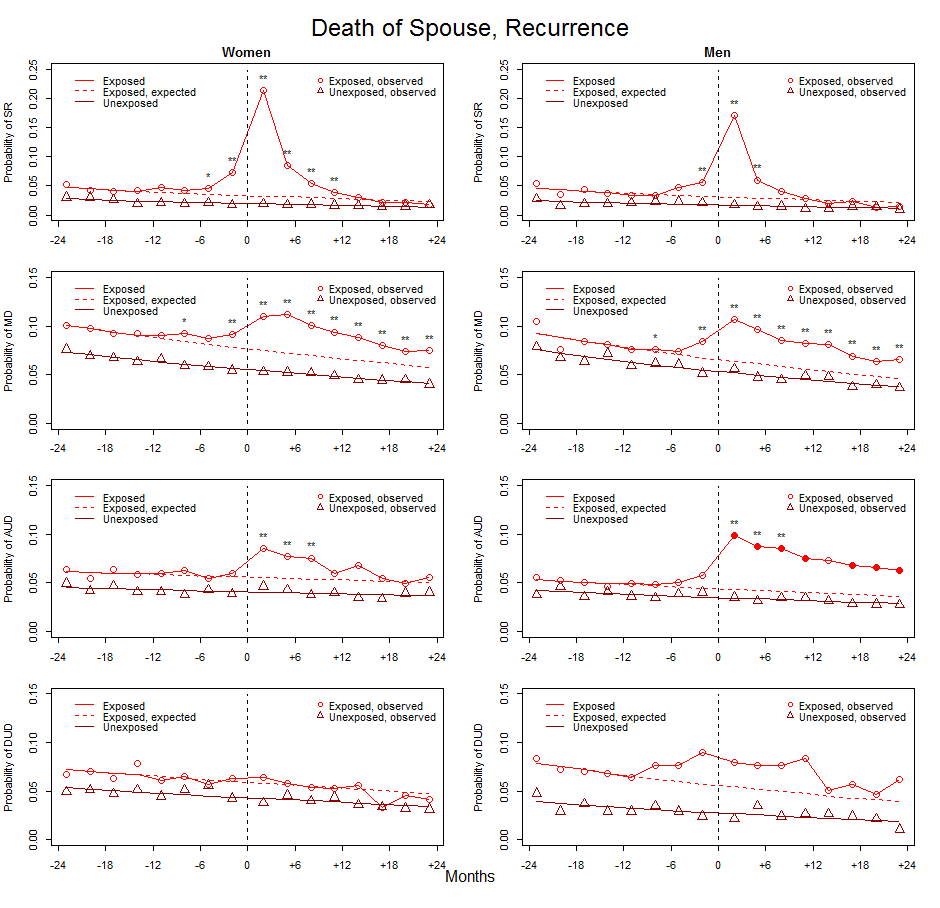 4a – Child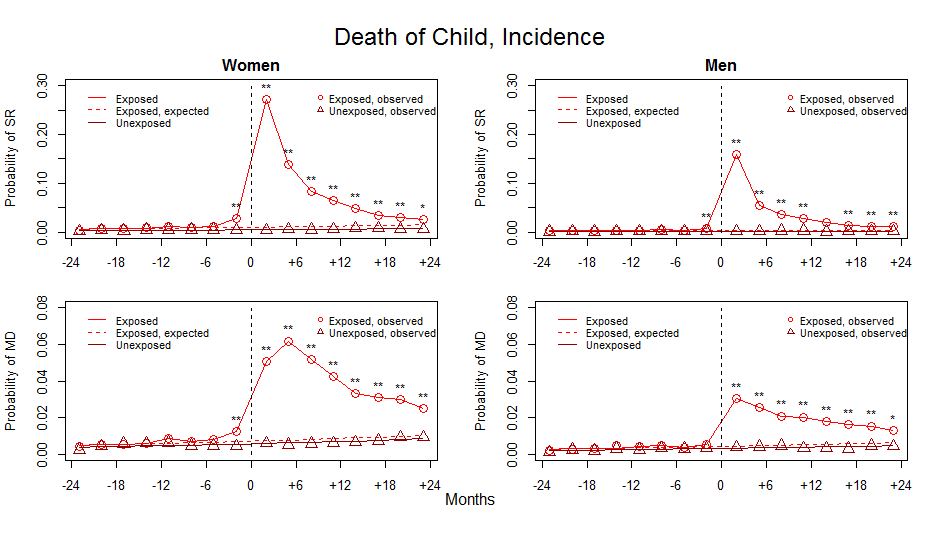 4b – Child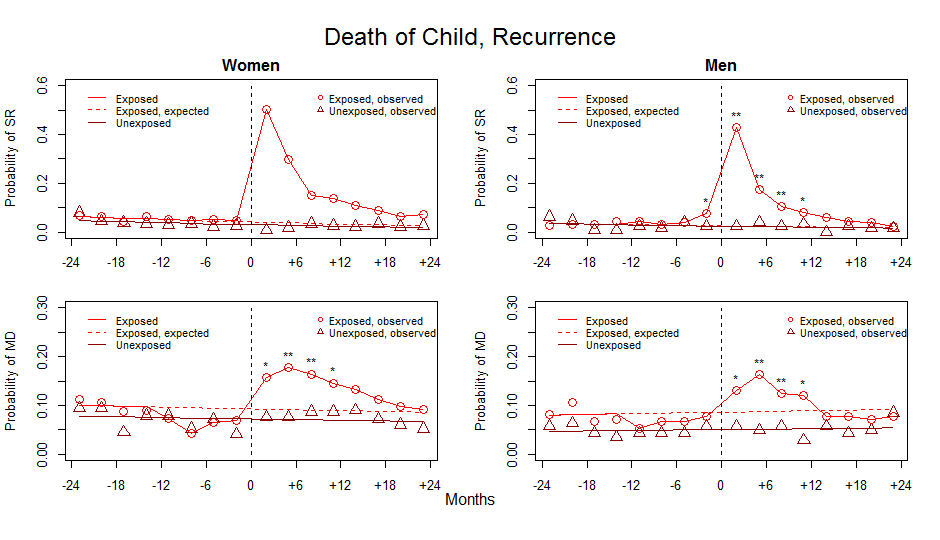 1.  Sjölander A, Greenland S. Ignoring the matching variables in cohort studies–when is it valid and why? Statistics in medicine. 2013;32:4696-4708.VariableRegisters UsedDefinition Alcohol Use Disorder (AUD)The Swedish Hospital Discharge Register (coverage 1973-2014); Outpatient Care Register (national coverage 2001-2014); Primary Care Registry (Partly coverage from 1999-2014); the Swedish Drug Register (2005-2014); the Swedish Mortality Register, and the Swedish Criminal Register (1973-2014) and the Swedish Suspicion Register (1998-2014) Alcohol Use Disorder (AUD) was identified in the Swedish medical and mortality registries by ICD -10 codes: E244, G312, G621, G721, I426, K292, K70, K852, K860, O354, T51, F10); in the Crime Register by codes 3005, 3201, which reflect crimes related to alcohol abuse; in the Suspicion Register by codes 0004, 0005 (Only those individuals with at least two alcohol-related crimes or suspicion of crimes from both Crime Register and Suspicion Register were included); in the Prescribed Drug Register by the drugs disulfiram (Anatomical Therapeutic Chemical (ATC) Classification System N07BB01), acamprosate (N07BB03), and naltrexone (N07BB04).Drug Use Disorder (DUD)The Swedish Hospital Discharge Register (coverage 1973-2014); Outpatient Care Register (national coverage 2001-2014); Primary Care Registry (Partly coverage from 1999-2014); the Swedish Drug Register (2005-2047); the Swedish Mortality Register, and the Swedish Criminal Register (1973-2014) and the Swedish Suspicion Register (1998-2014)Drug abuse (DA) was identified in the Swedish medical and mortality registries by ICD-10: Mental and behavioral disorders due to psychoactive substance use (F10-F19), except those due to alcohol (F10) or tobacco (F17)); in the Suspicion Register by codes 3070, 5010, 5011, and 5012, that reflect crimes related to DA; and in the Crime Register by references to laws covering narcotics (law 1968:64, paragraph 1, point 6) and drug-related driving offences (law 1951:649, paragraph 4, subsection 2 and paragraph 4A, subsection 2). DA was identified in individuals (excluding those suffering from cancer) in the Prescribed Drug Register who had retrieved (in average) more than four defined daily doses a day for 12 months from either of Hypnotics and Sedatives (Anatomical Therapeutic Chemical (ATC) Classification System N05C and N05BA) or Opioids (ATC: N02A).Death ofDeath ofDeath ofDeath ofMatching VariablesChildSpouseSiblingParentSex, probandYesYesYesYesSex, relativeNoNoNoNoBirth year, probandYes (≤ 5 years)YesYesYesBirth year, relativeYesYesYesNoEducationYesYesYesYesMarital statusNoYesNoNo*For rationale of limited matching, see(1)*For rationale of limited matching, see(1)*For rationale of limited matching, see(1)*For rationale of limited matching, see(1)*For rationale of limited matching, see(1)Where t is time, assessed as a continuous variable, xsex is 1 for men and 0 for women, xexp is 1 for exposed and 0 for unexposed controls. Further xt5 is 1 for the 5th assessed quarter, i.e., 10-12 months before the event, and 0 otherwise, xt6 is 1 for the 6th quarter, 7-9 months before and 0 otherwise, and so on, until xt16 representing the period 22-24 months after the event. Death of parentsStress ResponseMajor DepressionAlcohol Use Disorder Drug Use DisorderWomenExpected difference between index group and controls, OR (95% CI)Expected difference between index group and controls, OR (95% CI)Expected difference between index group and controls, OR (95% CI)Expected difference between index group and controls, OR (95% CI)Index vs controls1.20 (1.17, 1.23)1.18 (1.16, 1.20) (#)1.11 (1.07, 1.16)1.21 (1.16, 1.26)Additional risk increases in index group compared to controls, OR (95% CI)Additional risk increases in index group compared to controls, OR (95% CI)Additional risk increases in index group compared to controls, OR (95% CI)Additional risk increases in index group compared to controls, OR (95% CI)22 to 24 months before 111119 to 21 months before111116 to 19 months before111113 to 16 months before111110 to 13 months before1.08 (1.04, 1.12)1.02 (1.00, 1.05)1.04 (0.98, 1.12)1.03 (0.96, 1.10)7 to 10 months before1.11 (1.08, 1.15)1.03 (1.00, 1.06)1.04 (0.98, 1.12)1.07 (1.00, 1.15)4 to 7 months before1.18 (1.14, 1.22)1.06 (1.03, 1.09)1.06 (0.99, 1.13)1.11 (1.03, 1.19)Up to 3 months before1.72 (1.67, 1.77) 1.11 (1.08, 1.14)1.04 (0.97, 1.11)1.05 (0.97, 1.12)Up to 3 monthe after4.70 (4.58, 4.82)1.30 (1.26, 1.33)1.07 (1.00, 1.15)1.06 (0.99, 1.14)4 to 6 months after1.63 (1.58, 1.69)1.25 (1.22, 1.29)1.12 (1.04, 1.20)1.07 (1.00, 1.16)7 to 9 months after1.35 (1.31, 1.40)1.20 (1.17, 1.23)1.09 (1.01, 1.17)1.08 (1.00, 1.16)10 to 12 months after1.22 (1.18, 1.27)1.17 (1.13, 1.20)1.05 (0.98, 1.13)1.01 (0.94, 1.10)13 to 15 months after1.14 (1.10, 1.19)1.15 (1.12, 1.18)1.08 (1.01, 1.16)1.04 (0.96, 1.13)16 to 18 months after1.08 (1.04, 1.13)1.09 (1.06, 1.13)1.07 (0.99, 1.15)1.04 (0.96, 1.13)19 to 21 months after1.06 (1.02, 1.10)1.07 (1.04, 1.11)1.13 (1.05, 1.22)1.00 (0.92, 1.09)22 to 24 months after1.01 (0.97, 1.05)1.06 (1.02, 1.09)1.05 (0.97, 1.13)1.03 (0.95, 1.13)MenExpected difference between index group and controls, OR (95% CI)Expected difference between index group and controls, OR (95% CI)Expected difference between index group and controls, OR (95% CI)Expected difference between index group and controls, OR (95% CI)Index vs controls1.16 (1.12, 1.20)1.10 (1.08, 1.13)1.08 (1.05, 1.10)1.24 (1.21, 1.28)Additional risk increase in index group compared to controls, OR (95% CI)Additional risk increase in index group compared to controls, OR (95% CI)Additional risk increase in index group compared to controls, OR (95% CI)Additional risk increase in index group compared to controls, OR (95% CI)22 to 24 months before 111119 to 21 months before111116 to 19 months before111113 to 16 months before111110 to 13 months before1.02 (0.96, 1.09)1.06 (1.02, 1.10)1.05 (1.01, 1.09)1.01 (0.97, 1.06)7 to 10 months before1.08 (1.02, 1.15)1.08 (1.03, 1.12)1.01 (0.96, 1.05)1.02 (0.97, 1.07)4 to 7 months before1.09 (1.02, 1.15)1.05 (1.01, 1.10)1.05 (1.01, 1.10)1.04 (0.99, 1.09)Up to 3 months before1.53 (1.45, 1.61) (#)1.08 (1.04, 1.13)1.07 (1.03, 1.12)1.05 (1.00, 1.10)Up to 3 months after4.52 (4.34, 4.71)1.27 (1.23, 1.32)1.08 (1.04, 1.13)1.04 (1.00, 1.10)4 to 6 months after1.59 (1.51, 1.68)1.22 (1.18, 1.27)1.09 (1.04, 1.14)1.07 (1.02, 1.12)7 to 9 months after1.33 (1.25, 1.41)1.22 (1.17, 1.26)1.10 (1.06, 1.15)1.07 (1.02, 1.12)10 to 12 months after1.20 (1.13, 1.28)1.19 (1.15, 1.24)1.09 (1.05, 1.14)1.01 (0.96, 1.06)13 to 15 months after1.14 (1.07, 1.22)1.16 (1.11, 1.21)1.08 (1.03, 1.13)1.02 (0.96, 1.07)16 to 18 months after1.08 (1.02, 1.16)1.13 (1.08, 1.17)1.08 (1.03, 1.13)1.02 (0.97, 1.08)19 to 21 months after1.07 (1.00, 1.15)1.12 (1.07, 1.16)1.09 (1.04, 1.14)1.01 (0.95, 1.06)22 to 24 months after1.05 (0.98, 1.13)1.11 (1.06, 1.16)1.06 (1.01, 1.11)0.99 (0.94, 1.05)Death of SiblingsWomenExpected difference between index group and controls, OR (95% CI)Expected difference between index group and controls, OR (95% CI)Expected difference between index group and controls, OR (95% CI)Expected difference between index group and controls, OR (95% CI)Index vs controls1.18 (1.13, 1.24)1.26 (1.23, 1.3)1.51 (1.41, 1.62)1.86 (1.70, 2.04)Additional risk increase in index group compared to controls, OR (95% CI)Additional risk increase in index group compared to controls, OR (95% CI)Additional risk increase in index group compared to controls, OR (95% CI)Additional risk increase in index group compared to controls, OR (95% CI)22 to 24 months before 111119 to 21 months before111116 to 19 months before111113 to 16 months before111110 to 13 months before1.04 (0.96, 1.13)1.05 (1.00, 1.11)1.02 (0.91, 1.14)1.04 (0.91, 1.20)7 to 10 months before1.04 (0.96, 1.13)1.03 (0.98, 1.09)1.10 (0.99, 1.23)1.11 (0.97, 1.28)4 to 7 months before1.13 (1.04, 1.22)1.05 (1.00, 1.10)1.00 (0.89, 1.12)1.26 (1.10, 1.44)Up to 3 months before1.54 (1.43, 1.65) 1.09 (1.04, 1.15)1.05 (0.93, 1.17)1.17 (1.02, 1.34)Up to 3 months after5.16 (4.89, 5.45)1.30 (1.23, 1.36)1.12 (1.00, 1.25)1.08 (0.94, 1.25)4 to 6 months after1.80 (1.68, 1.93)1.25 (1.19, 1.32)1.16 (1.04, 1.30)1.13 (0.98, 1.31)7 to 9 months after1.45 (1.34, 1.56)1.22 (1.16, 1.29)1.10 (0.97, 1.24)1.17 (1.01, 1.36)10 to 12 months after1.31 (1.21, 1.42)1.23 (1.16, 1.29)1.15 (1.02, 1.30)1.03 (0.88, 1.21)13 to 15 months after1.18 (1.08, 1.28)1.18 (1.11, 1.24)1.09 (0.96, 1.24)0.98 (0.83, 1.16)16 to 18 months after1.12 (1.02, 1.22)1.10 (1.04, 1.17)1.09 (0.96, 1.24)1.04 (0.88, 1.23)19 to 21 months after1.07 (0.97, 1.17)1.08 (1.02, 1.15)1.09 (0.95, 1.25)1.05 (0.88, 1.25)22 to 24 months after1.01 (0.92, 1.11)1.06 (0.99, 1.12)1.08 (0.94, 1.24)1.02 (0.85, 1.23)MenExpected difference between index group and controls, OR (95% CI)Expected difference between index group and controls, OR (95% CI)Expected difference between index group and controls, OR (95% CI)Expected difference between index group and controls, OR (95% CI)Index vs controls1.33 (1.23, 1.44)1.30 (1.25, 1.36)1.51 (1.45, 1.57)2.10 (1.97, 2.24)Additional risk increase in index group compared to controls, OR (95% CI)Additional risk increase in index group compared to controls, OR (95% CI)Additional risk increase in index group compared to controls, OR (95% CI)Additional risk increase in index group compared to controls, OR (95% CI)22 to 24 months before 111119 to 21 months before111116 to 19 months before111113 to 16 months before111110 to 13 months before1.00 (0.88, 1.14)1.06 (0.99, 1.14)1.05 (0.99, 1.12)1.02 (0.93, 1.12)7 to 10 months before0.99 (0.86, 1.12)1.05 (0.98, 1.12)1.04 (0.98, 1.11)1.07 (0.97, 1.18)4 to 7 months before0.98 (0.86, 1.12)1.07 (1.00, 1.15)1.10 (1.04, 1.18)1.09 (0.99, 1.20)Up to 3 months before1.26 (1.12, 1.43) (*)1.06 (0.99, 1.14)1.10 (1.03, 1.18)1.08 (0.97, 1.19)Up to 3 months after5.35 (4.89, 5.84)1.27 (1.19, 1.36)1.24 (1.17, 1.32)1.21 (1.09, 1.33)4 to 6 months after1.68 (1.50, 1.89)1.28 (1.20, 1.37)1.22 (1.14, 1.30)1.08 (0.98, 1.20)7 to 9 months after1.31 (1.15, 1.49)1.21 (1.12, 1.30)1.20 (1.12, 1.28)1.16 (1.04, 1.29)10 to 12 months after1.14 (0.99, 1.30)1.18 (1.09, 1.27)1.15 (1.08, 1.24)1.03 (0.92, 1.16)13 to 15 months after1.07 (0.92, 1.23)1.11 (1.03, 1.20)1.14 (1.06, 1.23)1.11 (0.99, 1.24)16 to 18 months after1.08 (0.93, 1.25)1.16 (1.07, 1.25)1.16 (1.08, 1.25)1.05 (0.93, 1.19)19 to 21 months after0.92 (0.79, 1.07)1.09 (1.01, 1.18)1.20 (1.11, 1.29)1.01 (0.88, 1.14)22 to 24 months after1.05 (0.90, 1.22)1.08 (0.99, 1.17)1.15 (1.06, 1.24)1.04 (0.91, 1.19)Death of SpouseWomenExpected difference between index group and controls, OR (95% CI)Expected difference between index group and controls, OR (95% CI)Expected difference between index group and controls, OR (95% CI)Expected difference between index group and controls, OR (95% CI)Index vs controls2.36 (2.23, 2.50)1.44 (1.40, 1.48)1.72 (1.57, 1.89)1.50 (1.32, 1.71)Additional risk increase in index group compared to controls, OR (95% CI)Additional risk increase in index group compared to controls, OR (95% CI)Additional risk increase in index group compared to controls, OR (95% CI)Additional risk increase in index group compared to controls, OR (95% CI)22 to 24 months before 111119 to 21 months before111116 to 19 months before111113 to 16 months before111110 to 13 months before1.35 (1.26, 1.45)1.10 (1.06, 1.15)1.10 (0.96, 1.27)1.05 (0.86, 1.28)7 to 10 months before1.51 (1.41, 1.62)1.14 (1.09, 1.19)1.22 (1.07, 1.40)1.10 (0.90, 1.34)4 to 7 months before1.89 (1.77, 2.02)1.23 (1.18, 1.28)1.17 (1.02, 1.35)1.13 (0.93, 1.38)Up to 3 months before3.7 (3.49, 3.92)1.41 (1.35, 1.46)1.24 (1.08, 1.42)1.16 (0.95, 1.42)Up to 3 monthe after16.64 (15.79, 17.54)2.16 (2.08, 2.24)1.78 (1.57, 2.02)1.40 (1.16, 1.70)4 to 6 months after4.85 (4.56, 5.16)2.38 (2.29, 2.47)1.71 (1.49, 1.95)1.28 (1.05, 1.56)7 to 9 months after2.75 (2.57, 2.95)2.15 (2.06, 2.23)1.58 (1.37, 1.82)1.16 (0.94, 1.43)10 to 12 months after1.82 (1.69, 1.97)1.99 (1.91, 2.07)1.54 (1.33, 1.78)0.99 (0.79, 1.24)13 to 15 months after1.28 (1.17, 1.39)1.82 (1.75, 1.90)1.49 (1.28, 1.73)1.12 (0.90, 1.40)16 to 18 months after0.93 (0.85, 1.03)1.66 (1.59, 1.74)1.30 (1.10, 1.53)0.85 (0.67, 1.09)19 to 21 months after0.80 (0.73, 0.89)1.55 (1.48, 1.62)1.32 (1.11, 1.56)0.94 (0.73, 1.20)22 to 24 months after0.66 (0.59, 0.73)1.49 (1.41, 1.56)1.32 (1.11, 1.57)0.88 (0.68, 1.14)MenExpected difference between index group and controls, OR (95% CI)Expected difference between index group and controls, OR (95% CI)Expected difference between index group and controls, OR (95% CI)Expected difference between index group and controls, OR (95% CI)Index vs controls2.86 (2.51, 3.26 (*)1.22 (1.16, 1.29) (#)1.72 (1.57, 1.88)1.81 (1.48, 2.21)Additional risk increases in index group compared to controls, OR (95% CI)Additional risk increases in index group compared to controls, OR (95% CI)Additional risk increases in index group compared to controls, OR (95% CI)Additional risk increases in index group compared to controls, OR (95% CI)22 to 24 months before 111119 to 21 months before111116 to 19 months before111113 to 16 months before111110 to 13 months before1.24 (1.06, 1.46)1.11 (1.02, 1.20)1.04 (0.90, 1.19)1.02 (0.75, 1.37)7 to 10 months before1.61 (1.39, 1.87)1.22 (1.12, 1.32)1.01 (0.88, 1.17)1.13 (0.84, 1.51)4 to 7 months before2.15 (1.87, 2.47)1.34 (1.23, 1.45)1.13 (0.99, 1.30)1.11 (0.82, 1.49)Up to 3 months before4.95 (4.37, 5.6) (#)1.66 (1.53, 1.79) (#)1.35 (1.18, 1.54)1.40 (1.06, 1.85)Up to 3 months after22.9 (20.33, 25.79) (#)2.95 (2.76, 3.15) (#)2.39 (2.13, 2.68) (#)1.48 (1.12, 1.96)4 to 6 months after5.28 (4.59, 6.07)2.95 (2.75, 3.16) (#)2.2 (1.95, 2.48) (*)1.36 (1.01, 1.82)7 to 9 months after3.03 (2.59, 3.54)2.64 (2.46, 2.84) (#)2.22 (1.96, 2.52) (#)1.22 (0.89, 1.66)10 to 12 months after1.90 (1.59, 2.26)2.33 (2.16, 2.51) (#)1.92 (1.68, 2.20)1.24 (0.91, 1.71)13 to 15 months after1.28 (1.05, 1.56)2.18 (2.01, 2.36) (#)2.00 (1.74, 2.29) (*)1.03 (0.73, 1.45)16 to 18 months after0.89 (0.71, 1.11)1.90 (1.75, 2.07) (*)1.89 (1.64, 2.19) (#)0.99 (0.70, 1.42)19 to 21 months after0.69 (0.54, 0.88)1.77 (1.62, 1.94) (*)1.74 (1.50, 2.03)0.81 (0.55, 1.18)22 to 24 months after0.64 (0.50, 0.83)1.63 (1.49, 1.79)1.79 (1.53, 2.10)0.96 (0.66, 1.40)Death of ChildWomenExpected difference between index group and controls, OR (95% CI)Expected difference between index group and controls, OR (95% CI)Expected difference between index group and controls, OR (95% CI)Expected difference between index group and controls, OR (95% CI)Index vs controls1.99 (1.65, 2.41)1.51 (1.27, 1.79)Additional risk increases in index group compared to controls, OR (95% CI)Additional risk increases in index group compared to controls, OR (95% CI)Additional risk increases in index group compared to controls, OR (95% CI)Additional risk increases in index group compared to controls, OR (95% CI)22 to 24 months before 1119 to 21 months before1116 to 19 months before1113 to 16 months before1110 to 13 months before1.25 (0.96, 1.61)1.06 (0.81, 1.37)7 to 10 months before1.12 (0.86, 1.46)0.75 (0.56, 1.01)4 to 7 months before1.16 (0.89, 1.51)0.92 (0.70, 1.21)Up to 3 months before2.43 (1.95, 3.03)1.21 (0.94, 1.55)Up to 3 monthe after31.3 (26.17, 37.43)4.45 (3.68, 5.38)4 to 6 months after13.17 (10.83, 16.01)5.27 (4.35, 6.38)7 to 9 months after7.03 (5.67, 8.72)4.31 (3.51, 5.28)10 to 12 months after5.29 (4.2, 6.67)3.45 (2.77, 4.29)13 to 15 months after3.79 (2.95, 4.86)2.68 (2.12, 3.39)16 to 18 months after2.67 (2.03, 3.51)2.39 (1.86, 3.06)19 to 21 months after2.17 (1.62, 2.9)2.19 (1.68, 2.84)22 to 24 months after1.9 (1.39, 2.58)1.81 (1.37, 2.39)MenExpected difference between index group and controls, OR (95% CI)Expected difference between index group and controls, OR (95% CI)Expected difference between index group and controls, OR (95% CI)Expected difference between index group and controls, OR (95% CI)Index vs controls1.85 (1.4, 2.45)1.73 (1.36, 2.2)Additional risk increases in index group compared to controls, OR (95% CI)Additional risk increases in index group compared to controls, OR (95% CI)Additional risk increases in index group compared to controls, OR (95% CI)Additional risk increases in index group compared to controls, OR (95% CI)22 to 24 months before 1119 to 21 months before1116 to 19 months before1113 to 16 months before1110 to 13 months before1.09 (0.72, 1.65)0.94 (0.65, 1.36)7 to 10 months before1.34 (0.91, 1.98)1.05 (0.74, 1.49)4 to 7 months before1.23 (0.82, 1.84)0.81 (0.55, 1.2)Up to 3 months before2.28 (1.61, 3.22)1.1 (0.78, 1.56)Up to 3 monthe after42.26 (32.37, 55.16)4.51 (3.49, 5.82)4 to 6 months after13.15 (9.77, 17.7)3.83 (2.92, 5.03)7 to 9 months after8.17 (5.9, 11.32)2.97 (2.22, 3.99)10 to 12 months after6.25 (4.39, 8.9)2.77 (2.04, 3.77)13 to 15 months after4.6 (3.14, 6.75)2.21 (1.59, 3.08)16 to 18 months after3.13 (2.06, 4.76)1.98 (1.4, 2.8)19 to 21 months after2.72 (1.74, 4.26)1.77 (1.23, 2.55)22 to 24 months after2.64 (1.65, 4.23)1.5 (1.02, 2.2)Odds ratios are all set to unity for the first 4 observation periods which were used to predict the results for case subjects had they not experienced the death of a close relative. To indicate significant differences between males and females I have added, in the columns for females, (*) representing p<0.01 and (#) representing p<0.001Odds ratios are all set to unity for the first 4 observation periods which were used to predict the results for case subjects had they not experienced the death of a close relative. To indicate significant differences between males and females I have added, in the columns for females, (*) representing p<0.01 and (#) representing p<0.001Odds ratios are all set to unity for the first 4 observation periods which were used to predict the results for case subjects had they not experienced the death of a close relative. To indicate significant differences between males and females I have added, in the columns for females, (*) representing p<0.01 and (#) representing p<0.001Odds ratios are all set to unity for the first 4 observation periods which were used to predict the results for case subjects had they not experienced the death of a close relative. To indicate significant differences between males and females I have added, in the columns for females, (*) representing p<0.01 and (#) representing p<0.001Odds ratios are all set to unity for the first 4 observation periods which were used to predict the results for case subjects had they not experienced the death of a close relative. To indicate significant differences between males and females I have added, in the columns for females, (*) representing p<0.01 and (#) representing p<0.001Death of parentsStress ResponseMajor DepressionAlcohol Use Disorder Drug Use DisorderDeath at or before age 65Index vs controls1.42 (1.35, 1.48)1.25 (1.21, 1.29)1.54 (1.45, 1.64)1.61 (1.54, 1.67)Additional risk increases in index group compared to controls, OR (95% CI)Additional risk increases in index group compared to controls, OR (95% CI)Additional risk increases in index group compared to controls, OR (95% CI)Additional risk increases in index group compared to controls, OR (95% CI)22 to 24 months before 111119 to 21 months before111116 to 19 months before111113 to 16 months before111110 to 13 months before1.10 (1.03, 1.19)1.05 (1.00, 1.11)1.01 (0.91, 1.11)1.04 (0.98, 1.10)7 to 10 months before1.13 (1.05, 1.21)1.05 (1.00, 1.11)0.99 (0.89, 1.09)1.06 (0.99, 1.13)4 to 7 months before1.30 (1.22, 1.39)1.09 (1.04, 1.15)1.14 (1.04, 1.26)1.07 (1.01, 1.14)Up to 3 months before2.31 (2.18, 2.45)1.14 (1.08, 1.20)1.13 (1.02, 1.24)1.03 (0.97, 1.10)Up to 3 months after9.26 (8.83, 9.70)1.55 (1.47, 1.62)1.18 (1.07, 1.3)1.08 (1.01, 1.15)4 to 6 months after2.33 (2.20, 2.48)1.43 (1.37, 1.51)1.22 (1.11, 1.35)1.06 (0.99, 1.13)7 to 9 months after1.71 (1.60, 1.82)1.38 (1.31, 1.45)1.15 (1.04, 1.27)1.09 (1.02, 1.16)10 to 12 months after1.42 (1.33, 1.53)1.33 (1.26, 1.40)1.11 (1.00, 1.24)1.04 (0.97, 1.11)13 to 15 months after1.26 (1.17, 1.36)1.26 (1.19, 1.33)1.09 (0.98, 1.21)1.03 (0.96, 1.10)16 to 18 months after1.12 (1.04, 1.21)1.20 (1.14, 1.27)1.04 (0.93, 1.16)1.01 (0.94, 1.09)19 to 21 months after1.07 (0.99, 1.16)1.15 (1.09, 1.22)1.19 (1.06, 1.33)1.02 (0.95, 1.10)22 to 24 months after1.01 (0.93, 1.10)1.15 (1.09, 1.22)1.17 (1.04, 1.31)1.00 (0.92, 1.08)Death after age 65Expected difference between index group and controls, OR (95% CI)Expected difference between index group and controls, OR (95% CI)Expected difference between index group and controls, OR (95% CI)Expected difference between index group and controls, OR (95% CI)Index vs controls1.15 (1.13, 1.17) (#)1.13 (1.12, 1.15) (#)1.04 (1.02, 1.06) (#)1.09 (1.06, 1.12) (#)Additional risk increases in index group compared to controls, OR (95% CI)Additional risk increases in index group compared to controls, OR (95% CI)Additional risk increases in index group compared to controls, OR (95% CI)Additional risk increases in index group compared to controls, OR (95% CI)22 to 24 months before 111119 to 21 months before111116 to 19 months before111113 to 16 months before111110 to 13 months before1.06 (1.02, 1.09)1.03 (1.00, 1.06)1.05 (1.01, 1.09)1.00 (0.95, 1.05)7 to 10 months before1.10 (1.06, 1.14)1.04 (1.01, 1.07)1.02 (0.98, 1.06)1.00 (0.96, 1.06)4 to 7 months before1.12 (1.08, 1.16) (#)1.05 (1.02, 1.07)1.04 (1.00, 1.08)1.04 (0.99, 1.09)Up to 3 months before1.52 (1.47, 1.56) (#)1.09 (1.07, 1.12)1.05 (1.01, 1.09)1.04 (0.99, 1.09)Up to 3 months after3.59 (3.50, 3.68) (#)1.23 (1.20, 1.26) (#)1.06 (1.02, 1.10)1.01 (0.96, 1.06)4 to 6 months after1.46 (1.42, 1.51) (#)1.2 (1.17, 1.23) (#)1.07 (1.03, 1.11)1.07 (1.01, 1.12)7 to 9 months after1.27 (1.23, 1.31) (#)1.16 (1.13, 1.19) (#)1.09 (1.05, 1.13)1.04 (0.98, 1.09)10 to 12 months after1.18 (1.14, 1.22) (#)1.14 (1.11, 1.17) (#)1.07 (1.03, 1.12)0.98 (0.93, 1.04)13 to 15 months after1.12 (1.08, 1.16) (*)1.13 (1.10, 1.16) (#)1.08 (1.03, 1.12)1.01 (0.95, 1.07)16 to 18 months after1.08 (1.04, 1.12)1.08 (1.05, 1.11) (#)1.08 (1.03, 1.12)1.01 (0.96, 1.07)19 to 21 months after1.06 (1.02, 1.10)1.07 (1.04, 1.10)1.08 (1.04, 1.13)0.98 (0.93, 1.04)22 to 24 months after1.02 (0.98, 1.06)1.05 (1.02, 1.09) (*)1.03 (0.99, 1.08)0.99 (0.94, 1.05)Death of SiblingsDeath at or before age 65Expected difference between index group and controls, OR (95% CI)Expected difference between index group and controls, OR (95% CI)Expected difference between index group and controls, OR (95% CI)Expected difference between index group and controls, OR (95% CI)Index vs controls1.23 (1.17, 1.29)1.29 (1.25, 1.34)1.69 (1.62, 1.77)2.11 (1.99, 2.24)Additional risk increases in index group compared to controls, OR (95% CI)Additional risk increases in index group compared to controls, OR (95% CI)Additional risk increases in index group compared to controls, OR (95% CI)Additional risk increases in index group compared to controls, OR (95% CI)22 to 24 months before 111119 to 21 months before111116 to 19 months before111113 to 16 months before111110 to 13 months before1.03 (0.95, 1.12)1.03 (0.97, 1.09)1.06 (0.99, 1.13)1.04 (0.95, 1.13)7 to 10 months before1.05 (0.97, 1.14)1.01 (0.95, 1.07)1.01 (0.94, 1.09)1.08 (0.99, 1.17)4 to 7 months before1.14 (1.05, 1.23)1.04 (0.98, 1.10)1.06 (0.99, 1.14)1.13 (1.04, 1.23)Up to 3 months before1.54 (1.44, 1.66)1.06 (1.01, 1.13)1.05 (0.98, 1.13)1.09 (1.00, 1.20)Up to 3 months after6.37 (6.03, 6.72)1.38 (1.31, 1.45)1.15 (1.07, 1.24)1.18 (1.08, 1.29)4 to 6 months after1.98 (1.84, 2.12)1.31 (1.24, 1.38)1.14 (1.06, 1.22)1.10 (1.00, 1.21)7 to 9 months after1.52 (1.41, 1.64)1.28 (1.21, 1.35)1.12 (1.04, 1.20)1.16 (1.06, 1.28)10 to 12 months after1.32 (1.22, 1.43)1.22 (1.15, 1.29)1.10 (1.02, 1.19)1.02 (0.92, 1.13)13 to 15 months after1.18 (1.09, 1.29)1.17 (1.11, 1.25)1.04 (0.96, 1.13)1.08 (0.97, 1.20)16 to 18 months after1.15 (1.06, 1.26)1.14 (1.07, 1.21)1.04 (0.96, 1.13)1.08 (0.97, 1.21)19 to 21 months after1.01 (0.92, 1.10)1.10 (1.03, 1.17)1.07 (0.98, 1.16)1.01 (0.90, 1.13)22 to 24 months after1.01 (0.92, 1.11)1.05 (0.98, 1.12)1.06 (0.97, 1.15)1.04 (0.92, 1.17)Death after age 65Expected difference between index group and controls, OR (95% CI)Expected difference between index group and controls, OR (95% CI)Expected difference between index group and controls, OR (95% CI)Expected difference between index group and controls, OR (95% CI)Index vs controls1.20 (1.11, 1.28)1.26 (1.21, 1.30)1.29 (1.22, 1.36) (#)1.68 (1.49, 1.89) (#)Additional risk increases in index group compared to controls, OR (95% CI)Additional risk increases in index group compared to controls, OR (95% CI)Additional risk increases in index group compared to controls, OR (95% CI)Additional risk increases in index group compared to controls, OR (95% CI)22 to 24 months before 111119 to 21 months before111116 to 19 months before111113 to 16 months before111110 to 13 months before1.03 (0.91, 1.16)1.09 (1.02, 1.15)1.01 (0.93, 1.11)0.97 (0.8, 1.17)7 to 10 months before0.99 (0.88, 1.12)1.08 (1.02, 1.15)1.12 (1.03, 1.22)1.11 (0.92, 1.33)4 to 7 months before0.97 (0.86, 1.10)1.08 (1.01, 1.15)1.10 (1.00, 1.20)1.2 (1, 1.44)Up to 3 months before1.29 (1.14, 1.45) (*)1.11 (1.04, 1.18)1.14 (1.04, 1.25)1.15 (0.95, 1.39)Up to 3 months after2.43 (2.20, 2.68) (#)1.17 (1.10, 1.25) (#)1.29 (1.18, 1.42)1.07 (0.88, 1.3)4 to 6 months after1.25 (1.10, 1.41) (#)1.20 (1.13, 1.28)1.30 (1.19, 1.42)1.06 (0.87, 1.3)7 to 9 months after1.13 (0.99, 1.29) (#)1.14 (1.07, 1.21) (*)1.24 (1.13, 1.37)1.14 (0.93, 1.4)10 to 12 months after1.09 (0.96, 1.25)1.19 (1.12, 1.27)1.22 (1.10, 1.34)1.07 (0.86, 1.32)13 to 15 months after1.04 (0.90, 1.20)1.12 (1.05, 1.20)1.26 (1.14, 1.39) (*)0.95 (0.75, 1.19)16 to 18 months after0.96 (0.83, 1.12)1.09 (1.02, 1.17)1.28 (1.16, 1.42) (*)0.85 (0.66, 1.08)19 to 21 months after1.07 (0.93, 1.25)1.06 (0.98, 1.14)1.32 (1.19, 1.47) (*)1.06 (0.84, 1.35)22 to 24 months after1.04 (0.89, 1.21)1.08 (1.01, 1.17)1.22 (1.09, 1.36)0.98 (0.77, 1.26)Death of SpouseDeath at or before age 65Expected difference between index group and controls, OR (95% CI)Expected difference between index group and controls, OR (95% CI)Expected difference between index group and controls, OR (95% CI)Expected difference between index group and controls, OR (95% CI)Index vs controls2.62 (2.42, 2.84)1.41 (1.32, 1.50)1.83 (1.62, 2.07)2.65 (2.16, 3.25)Additional risk increases in index group compared to controls, OR (95% CI)Additional risk increases in index group compared to controls, OR (95% CI)Additional risk increases in index group compared to controls, OR (95% CI)Additional risk increases in index group compared to controls, OR (95% CI)22 to 24 months before 111119 to 21 months before111116 to 19 months before111113 to 16 months before111110 to 13 months before1.47 (1.33, 1.61)1.1 (1.00, 1.22)1.14 (0.96, 1.35)1.09 (0.83, 1.42)7 to 10 months before1.75 (1.60, 1.91)1.23 (1.12, 1.36)1.07 (0.89, 1.28)1.10 (0.84, 1.43)4 to 7 months before2.25 (2.06, 2.45)1.49 (1.35, 1.63)1.12 (0.94, 1.33)0.82 (0.61, 1.11)Up to 3 months before4.06 (3.75, 4.39)1.96 (1.80, 2.14)1.26 (1.06, 1.50)1.23 (0.95, 1.61)Up to 3 months after18.01 (16.71, 19.40)3.61 (3.34, 3.90)2.34 (2.02, 2.71)1.35 (1.04, 1.76)4 to 6 months after4.48 (4.11, 4.89)3.37 (3.10, 3.65)2.14 (1.83, 2.50)1.16 (0.87, 1.53)7 to 9 months after2.73 (2.47, 3.01)2.96 (2.71, 3.23)2.12 (1.80, 2.49)0.94 (0.69, 1.28)10 to 12 months after1.74 (1.56, 1.95)2.59 (2.36, 2.84)1.98 (1.67, 2.35)0.93 (0.67, 1.27)13 to 15 months after1.32 (1.17, 1.49)2.39 (2.17, 2.63)1.97 (1.65, 2.35)1.03 (0.75, 1.41)16 to 18 months after0.96 (0.84, 1.09)2.11 (1.90, 2.33)1.84 (1.53, 2.21)0.76 (0.53, 1.08)19 to 21 months after0.81 (0.70, 0.93)1.91 (1.72, 2.13)1.64 (1.35, 1.99)0.77 (0.53, 1.10)22 to 24 months after0.75 (0.65, 0.87) 1.87 (1.67, 2.09)1.62 (1.32, 1.98)0.73 (0.50, 1.07)MalesExpected difference between index group and controls, OR (95% CI)Expected difference between index group and controls, OR (95% CI)Expected difference between index group and controls, OR (95% CI)Expected difference between index group and controls, OR (95% CI)Index vs controls2.31 (2.16, 2.47)1.39 (1.35, 1.43)1.68 (1.55, 1.81)1.29 (1.13, 1.46) (#)Death after age 65Additional risk increases in index group compared to controls, OR (95% CI)Additional risk increases in index group compared to controls, OR (95% CI)Additional risk increases in index group compared to controls, OR (95% CI)Additional risk increases in index group compared to controls, OR (95% CI)22 to 24 months before 111119 to 21 months before111116 to 19 months before111113 to 16 months before111110 to 13 months before1.23 (1.13, 1.34) (*)1.10 (1.06, 1.15)1.04 (0.92, 1.17)1.00 (0.81, 1.24)7 to 10 months before1.37 (1.26, 1.49) (#)1.14 (1.09, 1.19)1.14 (1.01, 1.28)1.10 (0.89, 1.35)4 to 7 months before1.71 (1.57, 1.85) (#)1.21 (1.16, 1.26) (#)1.17 (1.04, 1.31)1.29 (1.06, 1.57)Up to 3 months before3.86 (3.60, 4.14)1.37 (1.32, 1.43) (#)1.31 (1.17, 1.47)1.21 (0.98, 1.48)Up to 3 months after18.63 (17.49, 19.84)2.11 (2.03, 2.18) (#)1.98 (1.78, 2.19)1.43 (1.17, 1.74)4 to 6 months after5.33 (4.95, 5.74) (*)2.35 (2.27, 2.44) (#)1.87 (1.68, 2.09)1.35 (1.10, 1.66)7 to 9 months after2.88 (2.65, 3.13)2.13 (2.05, 2.21) (#)1.80 (1.60, 2.02)1.28 (1.04, 1.59)10 to 12 months after1.91 (1.74, 2.10)1.97 (1.89, 2.04) (#)1.61 (1.42, 1.82)1.12 (0.89, 1.40)13 to 15 months after1.24 (1.12, 1.38)1.81 (1.74, 1.89) (#)1.63 (1.43, 1.85)1.07 (0.84, 1.35)16 to 18 months after0.90 (0.80, 1.01)1.64 (1.57, 1.71) (#)1.47 (1.28, 1.68)0.94 (0.73, 1.21)19 to 21 months after0.76 (0.67, 0.87)1.54 (1.47, 1.61) (#)1.47 (1.28, 1.69)0.92 (0.71, 1.19)22 to 24 months after0.58 (0.50, 0.66)1.46 (1.39, 1.53) (#)1.52 (1.32, 1.75)0.97 (0.75, 1.25)Death of ChildAccidents (ICD-10: S, T)Expected difference between index group and controls, OR (95% CI)Expected difference between index group and controls, OR (95% CI)Expected difference between index group and controls, OR (95% CI)Expected difference between index group and controls, OR (95% CI)Index vs controls1.36 (0.95, 1.94)1.30 (0.97, 1.75)Additional risk increases in index group compared to controls, OR (95% CI)Additional risk increases in index group compared to controls, OR (95% CI)Additional risk increases in index group compared to controls, OR (95% CI)Additional risk increases in index group compared to controls, OR (95% CI)22 to 24 months before 1119 to 21 months before1116 to 19 months before1113 to 16 months before1110 to 13 months before1.14 (0.66, 1.98)1.14 (0.72, 1.81)7 to 10 months before1.37 (0.82, 2.30)0.89 (0.53, 1.48)4 to 7 months before0.88 (0.48, 1.61)0.69 (0.39, 1.21)Up to 3 months before1.59 (0.97, 2.62)1.13 (0.71, 1.82)Up to 3 monthe after54.12 (38.42, 76.25)4.84 (3.45, 6.78)4 to 6 months after18.64 (12.87, 26.99)5.00 (3.53, 7.09)7 to 9 months after11.77 (7.92, 17.51)4.73 (3.28, 6.82)10 to 12 months after8.90 (5.83, 13.59)4.23 (2.88, 6.23)13 to 15 months after6.53 (4.15, 10.26)3.67 (2.44, 5.52)16 to 18 months after5.37 (3.32, 8.67)3.30 (2.14, 5.07)19 to 21 months after4.08 (2.45, 6.81)3.29 (2.10, 5.15)22 to 24 months after3.00 (1.73, 5.18)2.90 (1.81, 4.64)Not AccidentsExpected difference between index group and controls, OR (95% CI)Expected difference between index group and controls, OR (95% CI)Expected difference between index group and controls, OR (95% CI)Expected difference between index group and controls, OR (95% CI)Index vs controls2.12 (1.78, 2.52)1.66 (1.42, 1.94)Additional risk increases in index group compared to controls, OR (95% CI)Additional risk increases in index group compared to controls, OR (95% CI)Additional risk increases in index group compared to controls, OR (95% CI)Additional risk increases in index group compared to controls, OR (95% CI)22 to 24 months before 1119 to 21 months before1116 to 19 months before1113 to 16 months before1110 to 13 months before1.21 (0.96, 1.54)0.98 (0.77, 1.25)7 to 10 months before1.15 (0.90, 1.47)0.85 (0.66, 1.09)4 to 7 months before1.24 (0.98, 1.58)0.92 (0.72, 1.18)Up to 3 months before2.55 (2.09, 3.12)1.18 (0.94, 1.47)Up to 3 monthe after30.22 (25.63, 35.65) (*)4.37 (3.68, 5.18)4 to 6 months after11.89 (9.9, 14.27)4.63 (3.89, 5.52)7 to 9 months after6.47 (5.29, 7.92) (*)3.59 (2.97, 4.33)10 to 12 months after4.89 (3.93, 6.08)2.96 (2.42, 3.62)13 to 15 months after3.51 (2.76, 4.45)2.26 (1.82, 2.80)16 to 18 months after2.29 (1.76, 2.98) (*)2.01 (1.60, 2.52)19 to 21 months after1.97 (1.49, 2.60)1.77 (1.39, 2.25)22 to 24 months after1.92 (1.43, 2.57)1.45 (1.12, 1.87)Odds ratios are all set to unity for the first 4 observation periods which were used to predict the results for case subjects had they not experienced the death of a close relative. To indicate significant differences between younger and older relatives, accidents/not accidents, we added, in the table for younger/accidents, (*) representing p<0.01 and (#) representing p<0.001Odds ratios are all set to unity for the first 4 observation periods which were used to predict the results for case subjects had they not experienced the death of a close relative. To indicate significant differences between younger and older relatives, accidents/not accidents, we added, in the table for younger/accidents, (*) representing p<0.01 and (#) representing p<0.001Odds ratios are all set to unity for the first 4 observation periods which were used to predict the results for case subjects had they not experienced the death of a close relative. To indicate significant differences between younger and older relatives, accidents/not accidents, we added, in the table for younger/accidents, (*) representing p<0.01 and (#) representing p<0.001Odds ratios are all set to unity for the first 4 observation periods which were used to predict the results for case subjects had they not experienced the death of a close relative. To indicate significant differences between younger and older relatives, accidents/not accidents, we added, in the table for younger/accidents, (*) representing p<0.01 and (#) representing p<0.001Odds ratios are all set to unity for the first 4 observation periods which were used to predict the results for case subjects had they not experienced the death of a close relative. To indicate significant differences between younger and older relatives, accidents/not accidents, we added, in the table for younger/accidents, (*) representing p<0.01 and (#) representing p<0.001Women (N = 181,924)Women (N = 181,924)Women (N = 181,924)Men (N = 178,016)Men (N = 178,016)Men (N = 178,016)With diagnosisWith diagnosisWith diagnosisWith diagnosisWith diagnosisWith diagnosisExposedUnexposedOR (95% CI)ExposedUnexposedOR (95% CI)SR, before4,544 (2.50%)3,467 (1.91%)1.41 (1.25, 1.58)1,682 (0.94%)1,267 (0.71%)1.33 (1.24, 1.43)SR, after7,497 (4.12%)3,558 (1.96%)2.15 (2.07. 2.34)3,000 (1.69%)1,280 (0.72)2.37 (2.21, 2.53)F430, before688 (0.38%)489 (0.27%)1.41 (1.25, 1.58)357 (0.20%)250 (0.14%)1.43 (1.22, 1.68)F430, after1441 (0.79%)532 (0.29%)2.72 (2.46, 3.01)739 (0.42%)298 (0.17%)2.49 (2.17, 2.84)F431, before181 (0.10%)167 (0.09%)1.08 (0.87, 1.34)87 (0.05%)48 (0.03%)1.81 (1.27, 2.58)F431, after293 (0.16%)173 (0.10%)1.69 (1.40, 2.05)106 (0.06%)45 (0.03%)2.36 (1.66, 1.34)F432, before226 (0.12%)201 (0.11%)1.12 (0.93, 1.36)136 (0.08%)97 (0.05%)1.40 (1.08, 1.82)F432, after354 (0.19%)195 (0.11%)1.82 (1.53, 2.16)208 (0.12%)109 (0.06%)1.90 (1.51, 2.40)F438, before551 (0.30%)508 (0.28%)1.08 (0.96, 1.22)176 (0.10%)150 (0.08%)1.17 (0.94, 1.46)F438, after762 (0.42%)652 (0.36%)1.17 (1.05, 1.30)252 (0.14%)204 (0.11%)1.24 (1.03, 1.49)F439, before3,218 (1.77%)2,397 (1.32%)1.35 (1.28, 1.42)1,037 (0.58%)818 (0.46%)1.27 (1.16, 1.39)F439, after5,428 (2.98%)2,325 (1.28%)2.38 (2.26, 2.50)1,942 (1.09%)754 (0.42%)2.59 (2.39, 2.82)